V4  – Sauerstoffverbrauch bei MetallverbrennungMaterialien: 		Glasflasche mit großer Flaschenöffnung, Tiegelzange, Bunsenbrenner, hartgekochtes Ei, SandChemikalien:		EisenwolleDurchführung: 		Die Eisenwolle wird über dem Bunsenbrenner erhitzt, bis eine Reaktion einsetzt und anschließend in eine mit etwas Sand gefüllte Glasflasche geworfen. Danach wird die Flaschenöffnung sofort mit einem Ei verschlossen.Beobachtung:		Das Ei wird langsam in die Flasche gesogen.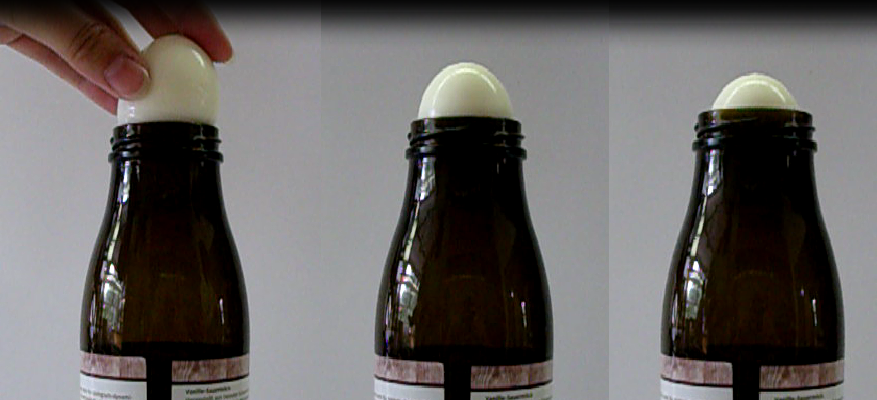 Abb. 4 -  Das Ei wird aufgrund des zunehmend entstehenden Unterdrucks in die Flasche gesogen.Deutung:			Die Eisenwolle reagiert mit dem Sauerstoff der Luft zu Eisenoxid. Dadurch entsteht in der durch das Ei verschlossenen Flasche ein Unterdruck, der das Ei schließlich in die Flasche zieht.Entsorgung:			Das Eisenoxid wird im anorganischer Feststoffabfall entsorgt, das Ei im Haushaltsmüll.Literatur:		[4] D. Wiechoczek, Prof. Blumes Bildungsserver für Chemie http://www.chemieunterricht.de/dc2/grundsch/eier/versuch13.htm, 26.11.2009 (Zuletzt abgerufen am 30.07.2013 um 21:00 Uhr).GefahrenstoffeGefahrenstoffeGefahrenstoffeGefahrenstoffeGefahrenstoffeGefahrenstoffeGefahrenstoffeGefahrenstoffeGefahrenstoffeEisenwolleEisenwolleEisenwolleH: 228H: 228H: 228P: 370+378bP: 370+378bP: 370+378b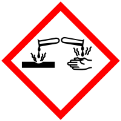 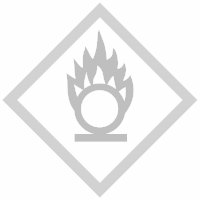 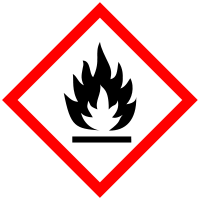 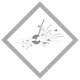 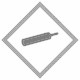 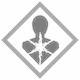 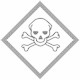 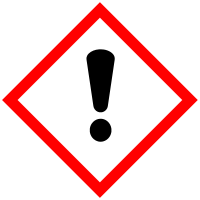 